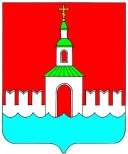 АДМИНИСТРАЦИЯ ЮРЬЕВЕЦКОГОМУНИЦИПАЛЬНОГО РАЙОНАИВАНОВСКОЙ ОБЛАСТИПОСТАНОВЛЕНИЕот   20.06.2019      №_229                    г. ЮрьевецОб утверждении Положения о требованиях к организациям, образующим инфраструктуру поддержки субъектов малого и среднего предпринимательства Юрьевецкого муниципального района и Юрьевецкого городского поселенияВ соответствии с Федеральным законом от 24.07.2007 N 209-ФЗ "О развитии малого и среднего предпринимательства в Российской Федерации", Администрация Юрьевецкого муниципального района постановляет:1. Утвердить Положение о требованиях к организациям, образующим инфраструктуру поддержки субъектов малого и среднего предпринимательства Юрьевецкого муниципального района и Юрьевецкого городского поселения (прилагается).2. Обнародовать  настоящее постановление в соответствии с ч.10 ст.8 Устава Юрьевецкого муниципального района и разместить на официальном сайте администрации Юрьевецкого муниципального района. 3. Контроль за исполнением настоящего постановления возложить на председателя комитета по управлению муниципальным имуществом, земельным отношениям и сельскому хозяйству Плисова В.К..Глава Юрьевецкого муниципального района                 Ю.И.ТимошенкоПриложениек постановлениюАдминистрации Юрьевецкогомуниципального района	  от 20.06.2019 г. №229           Положение о требованиях к организациям, образующим инфраструктуру поддержки субъектов малого и среднего предпринимательства Юрьевецкого муниципального района и Юрьевецкого городского поселения 1. Инфраструктурой поддержки субъектов малого и среднего предпринимательства в Юрьевецком муниципальном районе и Юрьевецком городском поселении является система коммерческих и некоммерческих организаций, которые создаются, осуществляют свою деятельность или привлекаются в качестве поставщиков (исполнителей, подрядчиков) в целях размещения заказов на поставки товаров, выполнение работ, оказание услуг для муниципальных нужд при реализации муниципальных программ развития субъектов малого и среднего предпринимательства, обеспечивающих условия для создания субъектов малого и среднего предпринимательства, и оказания им поддержки.2. Инфраструктура поддержки субъектов малого и среднего предпринимательства включает в себя центры и агентства по развитию предпринимательства, муниципальные фонды поддержки предпринимательства, фонды содействия кредитованию (гарантийные фонды, фонды поручительств), акционерные инвестиционные фонды и закрытые паевые инвестиционные фонды, привлекающие инвестиции для субъектов малого и среднего предпринимательства, технопарки, научные парки, инновационно-технологические центры, бизнес-инкубаторы, палаты и центры ремесел, центры поддержки субподряда, маркетинговые и учебно-деловые центры, агентства по поддержке экспорта товаров, лизинговые компании, консультационные центры, промышленные парки, агропромышленные парки, центры коммерциализации технологий, центры коллективного доступа к высокотехнологичному оборудованию, инжиниринговые центры, центры прототипирования и промышленного дизайна, центры трансфера технологий, центры кластерного развития, государственные фонды поддержки научной, научно-технической, инновационной деятельности, осуществляющие деятельность в соответствии с законодательством Российской Федерации, микрофинансовые организации и иные организации.3. К организациям, образующим инфраструктуру поддержки субъектов малого и среднего предпринимательства Юрьевецкого муниципального района и Юрьевецкого городского поселения (далее - организации), относятся коммерческие и некоммерческие организации, приведенные выше, удовлетворяющие следующим требованиям:- организации должны быть зарегистрированы на территории Юрьевецкого муниципального района и Юрьевецкого городского поселения;- деятельность, осуществляемая организациями и предусмотренная их уставами, должна быть направлена на обеспечение условий для создания и развития субъектов малого и среднего предпринимательства и оказание им поддержки;- организации должны обладать квалифицированным персоналом, квалификация которого подтверждается соответствующими документами;- организации не должны находиться в состоянии ликвидации, реорганизации, приостановления деятельности, любой из стадий банкротства;- организации должны осуществлять фактическую деятельность по поддержке и развитию малого и среднего предпринимательства;- организации не должны иметь задолженность перед бюджетами всех уровней и государственными внебюджетными фондами.4. Отдел  развития инфраструктуры, экономики и муниципального контроля  Администрации Юрьевецкого муниципального района ведет реестр организаций, образующих инфраструктуру поддержки субъектов малого и среднего предпринимательства (далее - Реестр), по форме согласно приложению N 1 к настоящему Положению о требованиях к организациям, образующим инфраструктуру поддержки субъектов малого и среднего предпринимательства Юрьевецкого муниципального района и Юрьевецкого городского поселения (далее - Положение).5. Организации, претендующие на включение в Реестр, подают в Администрацию Юрьевецкого муниципального района заявление в произвольной форме с приложением следующих документов:- заверенной надлежащим образом копии свидетельства о государственной регистрации;- заверенной надлежащим образом копии свидетельства о постановке на налоговый учет;- заверенной надлежащим образом копии устава организации в действующей редакции;- справок, подтверждающих отсутствие задолженности по налоговым и иным обязательным платежам в бюджетную систему Российской Федерации и государственные внебюджетные фонды.В случае если организации по собственной инициативе не представили вышеуказанные документы, Администрация Юрьевецкого муниципального района запрашивает в ФНС России и государственных внебюджетных фондах следующие сведения:- сведения из Единого государственного реестра юридических лиц;- сведения о постановке на учет в налоговом органе Российской Федерации;- справки, подтверждающие отсутствие задолженности по налоговым и иным обязательным платежам в бюджетную систему Российской Федерации и государственные внебюджетные фонды.6. Для включения в Реестр организации (претенденты) предоставляют в Отдел  развития инфраструктуры, экономики и муниципального контроля   Администрации Юрьевецкого муниципального района Паспорт организации по форме согласно приложению N 2 к Положению.7. Ответственный за ведение Реестра – отдел развития инфраструктуры, экономики и муниципального контроля  Администрации Юрьевецкого муниципального района рассматривает представленные документы и в течение 30 дней со дня их получения вносит организацию в Реестр или готовит мотивированный отказ в случае несоответствия организации требованиям п. 3 настоящего Положения.8. Реестр утверждается постановлением Администрации Юрьевецкого муниципального района.Соответствующие изменения в Реестр вносятся по мере подачи заявлений организациями.Ежегодно до 1 апреля текущего года организации, включенные в Реестр, представляют паспорт организации по установленной форме.9. Реестр размещается на официальном сайте Администрации Юрьевецкого муниципального района.Приложение N 1к Положениюо требованиях к организациям,образующим инфраструктуру поддержкисубъектов малого и среднегопредпринимательстваЮрьевецкого муниципального районаи Юрьевецкого городского поселенияРеестрорганизаций, образующих инфраструктуру поддержки субъектовмалого и среднего предпринимательстваЮрьевецкого  муниципального района и Юрьевецкого городского поселенияПриложение N 2к Положениюо требованиях к организациям,образующим инфраструктуру поддержкисубъектов малого и среднегопредпринимательстваЮрьевецкого муниципального районаи Юрьевецкого городского поселенияПаспорторганизации, образующей инфраструктуру поддержки субъектовмалого и среднего предпринимательстваЮрьевецкого  муниципального района и Юрьевецкого  городского поселения___________________________________________________________________________                         наименование организации1. Не находится в стадии ликвидации, реорганизации или банкротства:__________________________________________________________________________;                        подтверждаю/не подтверждаю2. Наличие лицензий, сертификатов и других разрешительных документов:__________________________________________________________________________;3. Описание опыта работы в произвольной форме (приложения: отзывы субъектовмалого и среднего предпринимательства):___________________________________________________________________________Достоверность представленныхданных подтверждаю     ______________________________                        Ф.И.О. руководителя, подпись                 М.П.Даю свое согласие на обработку персональных данных                       ______________________________                        Ф.И.О. руководителя, подпись                 М.П.Номер реестровой записи и дата включения сведений в РеестрНаименование организации, образующей инфраструктуру поддержки субъектов малого и среднего предпринимательстваДата регистрации в качестве организации, образующей инфраструктуру поддержки субъектов малого и среднего предпринимательстваОрганизационно-правовая формаФактический адрес места нахожденияОфициальный сайт, адрес электронной почтыФ.И.О. руководителя, контактные телефоныВиды услуг, предлагаемых субъектам малого и среднего предпринимательства123456781. Наименование организации1. Наименование организации1. Наименование организации1. Наименование организации1. Наименование организации1. Наименование организации1. Наименование организации1. Наименование организации1. Наименование организацииОрганизационно-правовая форма (ОГРН, ИНН, КПП)Форма собственностиДата государственной регистрации и постановки на налоговый учетУставный капитал (руб.)Уставный капитал (руб.)Юридический адресФактический адрес места нахожденияФактический адрес места нахожденияВиды экономической деятельности1234456672. Опыт работы в сфере поддержки субъектов малого и среднего предпринимательства2. Опыт работы в сфере поддержки субъектов малого и среднего предпринимательства2. Опыт работы в сфере поддержки субъектов малого и среднего предпринимательства2. Опыт работы в сфере поддержки субъектов малого и среднего предпринимательства2. Опыт работы в сфере поддержки субъектов малого и среднего предпринимательства2. Опыт работы в сфере поддержки субъектов малого и среднего предпринимательства2. Опыт работы в сфере поддержки субъектов малого и среднего предпринимательства2. Опыт работы в сфере поддержки субъектов малого и среднего предпринимательства2. Опыт работы в сфере поддержки субъектов малого и среднего предпринимательстваВиды услуг, предлагаемых субъектам малого и среднего предпринимательстваПериод работы в данной сфереОбеспечение кадрами, квалификация персоналаОбеспечение кадрами, квалификация персоналаНаличие филиалов (обособленных подразделений) в муниципальных образованиях областиНаличие филиалов (обособленных подразделений) в муниципальных образованиях областиНаличие филиалов (обособленных подразделений) в муниципальных образованиях областиТехническое обеспечениеТехническое обеспечение123344455